Nom : __________________   Prénom : __________________   Date : 24.09.2013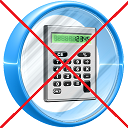 Nombres et opérations 		Évaluation 1		 Total : .... / 27,5 pointsExercice 1 : Relie les nombres écrits en chiffres avec les nombres écrits en lettres. (2 points)Exercice 2 : Écris en chiffres les nombres écrits en lettres. (2 points)Exercice 3 : Écris en ordre croissant les nombres suivants. (1 point)12 – 34 – 54 – 11 – 56 – 21 – 35 - 78 – 13 – 45_________________________________________________Exercice 4 : Compare ces nombres en plaçant les signes > ou <. (2,5 points)34 ….. 23 		12 ….. 15		67 …… 68 		57.6 …….. 56.7 8,04 …… 8,05	2,8 ….. 2,82	 	27,9 ….. 27,89	0,2 …… 0,245,698 …… 5,6	0,2 …… 0,009Exercice 5 : Place le signe < , le signe > ou le signe =  (2 points)19 + 26 ...... 28 + 14			17 + 25 ...... 14 + 2926 + 48 ...... 37 + 36		49 + 16 ...... 30 + 35Exercice 6 : Calcule en colonnes. (4 points)46 + 53 + 65 = ……………..			b) 167 + 94 = …………944 + 566 = ……………..				d) 2586 + 258 = …………e) 253 – 134 = 					f) 979 – 433 =706 – 248 = ……………..				h) 2592 – 908 = …………Exercice 7 : Complète. (4 points) 37 + ..... = 62 	49 + ...... = 76	45 + ..... = 62		67 + ...... = 83...... + 17 = 52	...... + 63 = 81	...... + 59 = 75	...... + 23 = 4642 - ...... = 16	34 - ...... = 17		94 - ...... = 39	66 - ...... = 39...... – 12 = 36	...... – 45 = 48	...... – 67 = 13	...... – 56 = 23Exercice 8 : Complète. (4 points)3 x 2 = ......		4 x 3 = ......		5 x 4 = ......		3 x 5 = ......6 x 7 = ......		8 x 11 = ......		8 x 9 = ......		3 x 6 = ......5 x 9 = ......		6 x 8 = ......		4 x 8 = ......		7 x 3 = ......7 x 12 = ......		4 x 4 = ......		9 x 3 = ......		11 x 11 = ......Exercice 9 : (2 points)Tina cueille des poires. Elle met les poires par 4 dans des petits sacs.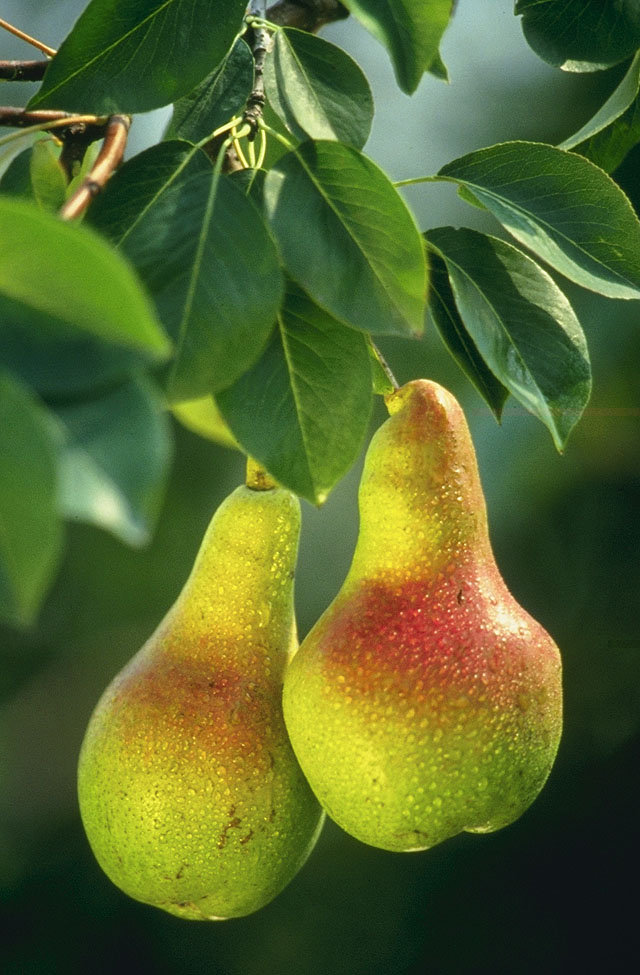 Combien de pommes a-t-elle quand elle peut remplir 6 sacs ?Calcul : ______________Réponse :____________________________________________Exercice 10 : (2 points)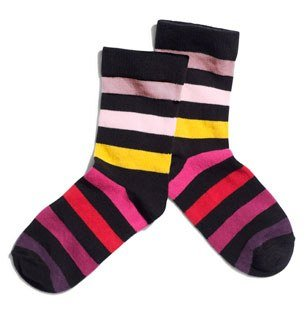 Cécile a rangé ses chaussettes. Elle place 5 paires de chaussettes dans un tiroir. En tout elle a 6 tiroirs. Combien de paires de chaussettes Cécile a-t-elle rangées ?Calcul : ______________Réponse : ________________________________________________Exercice 11 : (2 points)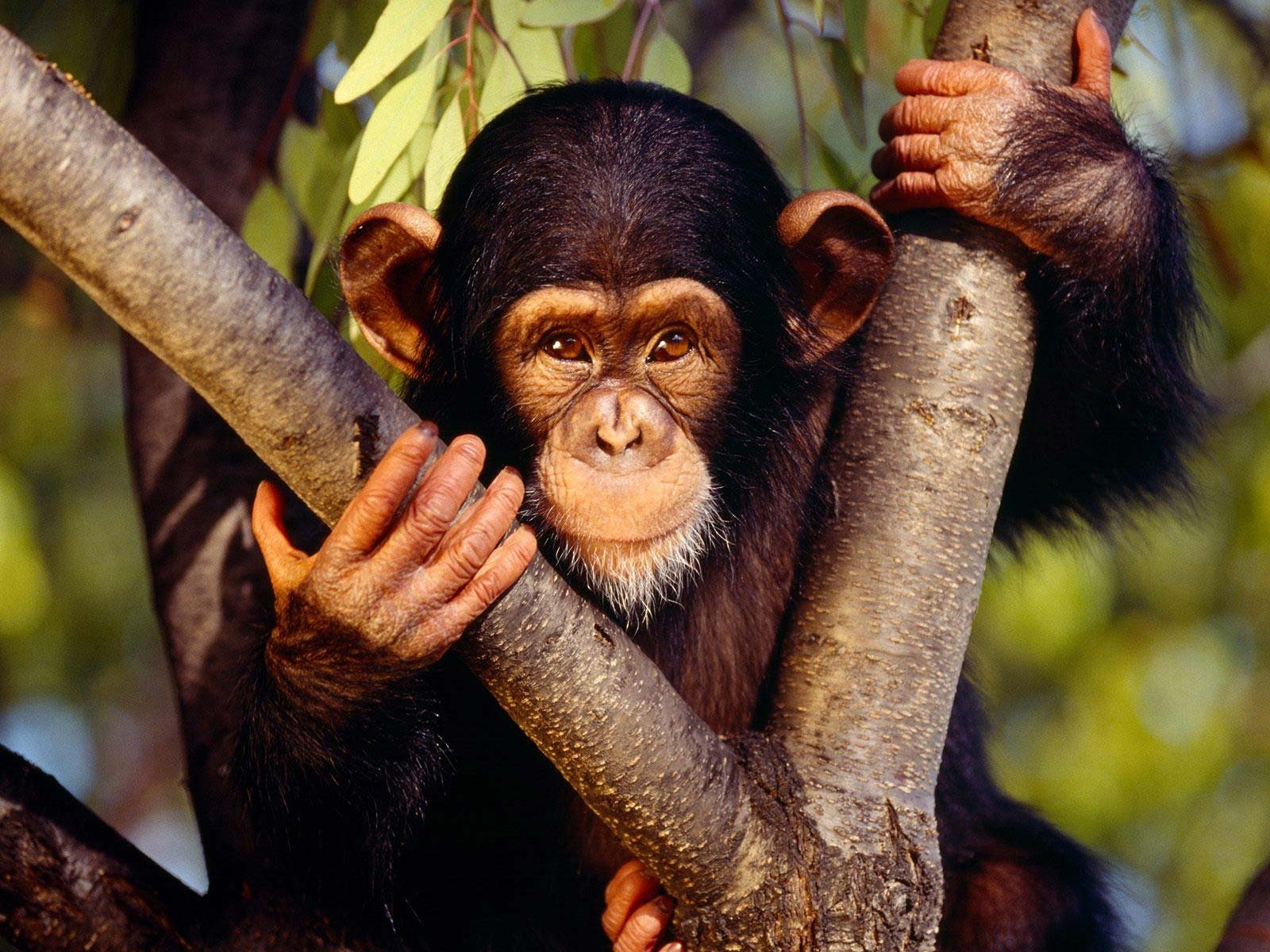 Michel observe un groupe de 8 singes. Il veut donner 3 bananes à chaque singe. Il a apporté 22 bananes. A-t-il suffisamment de bananes ? Calcul : ______________Réponse : ________________________________________________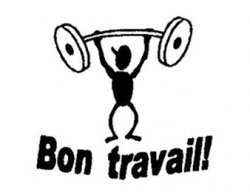 Résultat :Sur 27.5 points, ________________ a obtenu ______ points.__________________ a donc cette note : _______ .Voici un résumé de ses compétences : Commentaire :208quatre-cent-seize416deux-cent-huit131cent-trente-et-un560soixante-six virgule sept66,7neuf-cent-nonante-neuf999cinq-cent-soixante317sept-cent-nonante-neuf799trois-cent-dix-septcent-vingt-cinqhuit-cent-septante-sixtreizequarante-troiscinquante-deuxsix-cent-douzedeux-cent-dix virgule quinzequatorze4653+65…………2253-1134……………………______________ est capable de acquisenon acquiselire et écrire en chiffres les nombres de 0 à 1000.lire et écrire un nombre décimal.comparer deux nombres entiers en utilisant les signes < ou >.comparer deux nombres décimaux en utilisant les signes < ou >.additionner et soustraire des nombres en colonnes.compléter à l’aide du livret (tables de multiplications jusqu’à 12).résoudre un problème simple. 